    На №                        От                      г.Уважаемые руководители!     Отдел образования просит Вас исполнить мероприятия по оповещению родителей о квотах, выделенных для отдыха и оздоровления детей городского округа «город Клинцы Брянской области» в 2019 году и обеспечить исполнение выделенных квот.В срок до 19.07.2019 разместить на сайте образовательных организаций в разделе «Оздоровление» (документы 2019г.) письмо департамента образования и науки Брянской области от 16.07.2019 №4517-06-Б «О выделенных квотах» (Приложение 1).Путевки в санатории Республики Беларусь и России бесплатные. Родителями оплачивается проезд до места оздоровления и обратно.Санатории «Янтарь», «Юность», «Смена» - около 15 000 рублей.Санатории Белоруссии - около 7 000 рублей.3. Прошу информацию о предоставлении путевок, сроках заезда и примерной стоимости трансферных услуг довести до сведения родителей (законных представителей) обучающихся.В срок до 20.07.2019 провести подтверждение заявки на отдых в санаториях за пределами Брянской области (заявки и списки детей предоставлены в отдел образования в ноябре 2018 года). При отказах родителей от оздоровления предоставить письменные отказы родителей на электронный адрес klgoo2@yandex.ru (можно сканированные копии).Обновленный список сдать 22.07.2019 года в 90 кабинет                             (Романишко Т.Л).4. В связи с направлением детей в санаторий «Смена» г. Кисловодск с 29.08.2019 по 18.09.2019 ответственным за оздоровление обеспечить набор детей (10 человек в возрасте от 7 до 16 лет) предоставить в отдел образования копии заявлений (форма заявления 2019 года) родителей на оздоровление, согласно поданных списков (заявления подлежат обязательной регистрации в журнале заявлений) и заполнить форму списка (Приложение 2) до 22.07.2019 года для предоставления списков в департамент образования.5. В связи с направлением детей в санаторий «Янтарь» г. Анапа с 24.09.2019 по 14.10.2019 ответственным за оздоровление обеспечить набор детей (8 человек в возрасте от 7 до 17 лет) предоставить в отдел образования копии заявлений (форма заявления 2019 года) родителей на оздоровление, согласно поданных списков (заявления подлежат обязательной регистрации в журнале заявлений) и заполнить форму списка (Приложение 3) до 12.08.2019 года для предоставления списков в департамент образования.6. На августовских родительских собраниях довести до сведения родителей письмо департамента образования и науки Брянской области от 16.07.2019 №4517-06-Б «О выделенных квотах», стоимости оплаты трансфертных услуг под подпись. Копии протоколов родительских собраний с подписями родителей об ознакомлении с письмом предоставить в отдел образования до 01.09.2019 года.7.  Для обеспечения более поздних заездов в санатории Белоруссии подготовить списки детей по форме (Приложение 2) и предоставить в отдел образования копии заявлений в «Свитанак», «Жемчужину», «Случь», из числа тех, кто подавал заявки осенью 2018 года (список и резерв). В случае отказа родителей от поездки, обязательное предоставление письменного отказ на имя директора.Отказы и обновленный список сдать 22.07.2019 года в 90 кабинет                             (Романишко Т.Л).8.  Для заезда в санаторий «Юность» г.Есентуки с 06.10.2019-26.10.2019 отделом образования формируется список детей (22 человека в возрасте от 7 до 16 лет), возможен выезд классом вместе с учителем по согласованию с руководителем школы. Сообщить о желающих оздоровиться в срок до 10.08.2019г.9. Для заезда в санаторий «Смену» г. Кисловодск с 26.11.2019-16.12.2019 отделом образования формируется список детей (6 человек в возрасте от 7 до 16 лет). Сообщить о желающих оздоровиться в срок до 10.08.2019г.Начальник отдела образования                                                                  Ж. А. Бурнос Романишко Татьяна Леонидовна8 (48336) 4-21-47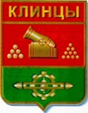 Российская Федерациягородской округ «город клинцы Брянской области»Клинцовская  городская администрацияОтдел образования                      ул. Октябрьская, д.42,          г. Клинцы, Брянская область, 243140 тел. (848336) 4-14-53;факс (848336) 4-14-53Руководителям общеобразовательных организаций. 